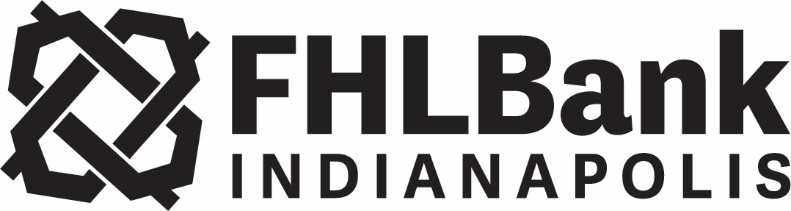 Position DescriptionPurpose:FHLBank Indianapolis is looking for an experienced customer-service-oriented communicator: a problem-solver that can work with customers to understand their communications goals and then recommend and deliver the right solution to meet their needs. The Senior Internal Communications Lead provides the communications employees need to be successful, informed, and engaged team members relating to the bank’s business and operational priorities and results. This role promotes and publicizes essential information about the bank’s Human Resources, DE&I initiatives, voluntary employee committees, and internal events. Supports the bank’s external-facing recruitment and vendor communications; and reinforces the bank’s “One Bank, One Team” culture and related Guiding Principles. The best candidate for this role is a collaborator with the expertise and temperament to help employees become self-sufficient communicators, and an organized multi-tasker: a natural project manager with a love of process, efficiency, and accuracy. The following statements are intended to describe the general nature and level of work being performed by persons assigned to the job. They are not intended to be an exhaustive list of all responsibilities or abilities required of persons so classified. The Bank reserves the right to alter or amend this description at any time.Primary Responsibilities: Oversee the bank’s employee newsletter and other internal communications vehiclesDevelop messaging and partner with our graphic designer to develop communications collateral, including brochures, publications, advertisements, and other materials as neededCreate an internal communications editorial calendar providing transparency to customers, the Senior Communications Director, and senior leadershipSupport the communications requirements of the President and CEO as needed Develop reports and analytics that track internal communications performance and recommend opportunitiesManage the bank’s SharePoint intranet homepage and work with others as needed on their SharePoint pages.Review internal communications and recommend solutions; ensure that content owners approve content; recommend legal reviews as neededManage the bank’s LinkedIn page and feedOther Responsibilities:General editing and proofreading as neededEnsure style consistency in bank communicationsDirect work performed by outside vendorsOversee internal photography needs, including employee onboarding photography and documenting internal events Perform backfill duties for the Business Communications Lead as needed, including, but not limited to disseminating news via newswire service and creating and/or approving content for the bank’s public and secure websitesRepresent Corporate Communications as needed on bank committees.Represent the Bank in FHLBank System Communications Officers meetings as neededAdditional duties as assignedCompetencies:Position Requirements:Technical qualifications/skills:Internal or HR communications experience, including a portfolio of samplesFour-year college degree, preferably in human resources, communications, or business administrationDemonstrable capabilities in copy editing and proofreadingDemonstrable capabilities in PowerPointExperience with Microsoft SharePoint Online and Constant Contact preferredExperience with Sprout Social or other social media management tools preferredAbility to travel as necessaryAbility to work full timeAbility to uphold and model the bank’s guiding principles.Other expectations:Strong customer service orientationMulti-tasking and project management skills are criticalIndependent problem-solving and trouble-shootingAction orientated, takes initiative, and a decision-makerAgile and able to effectively manage changeApproved: _____________________________		Date: ________________			Manager       Reviewed: _____________________________		Date: ________________			Employee    Position Title: Current as of:Current as of:Division:             (select)  Executive  Finance  Financial Controls  Business Operations  Enterprise Risk Management  Internal Audit  Information Technology  Legal & AdministrationDepartment:Department:Department:Reports to:HR USE ONLY Position Job Function:     (select)  CEO                                      Manager  Executive                              Senior Manager   Individual Contributor            Professional   CEO                                      Manager  Executive                              Senior Manager   Individual Contributor            Professional FLSA:     (select)  Non-Exempt  Exempt  Non-Exempt  ExemptBusinessGeneralGeneralPeopleJob KnowledgePlanning – Project ManagementPlanning – Project ManagementListening SkillsCustomer FocusPersonal OrganizationPersonal OrganizationInterpersonal SkillsOrganizational SavvyProductivityProductivityTeamwork